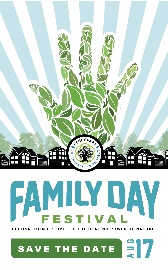 FOR IMMEDIATE RELEASE:Contact:  Keney Park Sustainability Project, Inc.Phone: (860) 833-8711Fax: (860) 722-6555www.keneyparksustainability.orgThe 31st Annual Keney Park Family Day Festival (August 17h from 9:00am – 7:00pm)Come and enjoy one of Hartford’s longest running FREE!! Festivals in one of Hartford’s greatest treasures (Keney Park).  The 2019 Family Day Festival celebrates healing power of nature.The Family Day Festival will host a community health fair and medical exam program. (The health fair will include blood pressure screens, cholesterol screens, women's and men's health, prostate health and screens, HIV awareness and education, cancer awareness and screening info just to name a few.The festival will also host a “back to school” rally including contest, giveaways, prizes and back to school supplies.Recreational activities are sponsored by the City of Hartford and “4 Unity”. (Double Dutch, Tennis, Volleyball, Racquetball Adult and Youth Kickball and much more.Environmental activities Sponsored by the Department of Energy and Environmental Protection.Park tours and animal petting zoo Sponsored by Ebony HorsewomenThe Greater Hartford Pro Am Youth Basketball Tournament will showcase Hartford’s up young talent.Entertainment includes a wide range of talent including surprise guestThere will something for everyone.  Bring your family in Peace and Love.Info:  Family Day Festival in Keney Park is a free annual community event that has taken place for over years.  This year celebrates our 28th anniversary and will surely energize all who attend!  Participants range from retail vendors, entertainers, performers, athletes, nurses, doctors, historians, police officers, and community organizers.  The intertwining of music, art, food and culture along with many more educational and recreational activities for the entire family is what makes the Family Day Festival so special.This year’s festival places a strong emphasis on health, wellness and academic preparedness.  Experience the beauty of Keney Park and all of its amenities.  Also, our annual Pro Am basketball tournament will surely be something to see.Family Day acknowledges and re-energizes the spirit of community in Greater Hartford through the celebration of the family unit.  As an organization, we take pride in helping to restore and revitalize the family unit and spirit of community in the Greater Hartford area.  We have worked especially hard to provide the tools necessary to create this for you on the 31st anniversary.  Come enjoy and experience this great event for the entire family.  The Annual Family Day Festival in Keney Park serves as an important reminder of the economic, cultural, and social potential of Hartford’s neighborhoods.   Sponsors and volunteers are, as always, greatly appreciated and needed.  If you would like to be a sponsor, we are offering you and/or your organization an opportunity for exposure to a very large consumer base while supporting an immensely worthwhile cause. All volunteers will be recognized for their efforts. Sponsors:  The 28th Annual Keney Park Family Day Festival is sponsored by the the Robinson Nelson Foundation in partnership with (The City of Hartford, and Friends of Keney Park)__________________________________________________________________________________________________For Vendor and Volunteer Information Contact: The Keney Park Sustainability Project at 860-333-8711Web Site Address:  www.keneyparksustainability.org